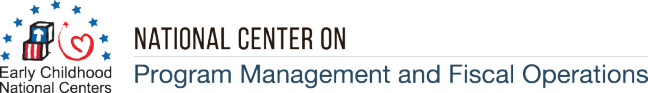 OMB Control Number: 	0970-0401   Expiration Date:    	6/30/2024  E-Learning Module Feedback SurveyThank you for participating in the [insert name] e-learning module training. To help ensure the quality of our services, we ask that you complete the following feedback survey. This survey is voluntary, and all feedback will be kept private. To further protect your privacy please refrain from including personally identifiable information in open-ended responses. Please note that some survey items use a multi-point scale. If you are taking the survey on your phone, you may have to scroll down to see the entire scale. When finished, click the "Submit" button at the bottom of the final page to record your responses. You are free to move throughout the survey and change responses until you click "Submit". THE PAPERWORK REDUCTION ACT OF 1995 (Pub. L. 104-13)

The purpose of this information collection is to improve future service delivery. Public reporting burden for this collection of information is estimated to average 10 minutes per respondent, including the time for reviewing instructions, gathering and maintaining the data needed, and reviewing the collection of information. This is a voluntary collection of information. An agency may not conduct or sponsor, and a person is not required to respond to, a collection of information subject to the requirements of the Paperwork Reduction Act of 1995, unless it displays a currently valid OMB control number. The OMB # is 0970-0401 and the expiration date is 06/30/2024. If you have any comments on this collection of information, please contact Alma Bartnik at abartnik@donahue.umass.edu.Q1. What is your primary organizational affiliation?Head Start or Early Head Start Grantee/RecipientNon-Head Start or Early Head Start Grantee/RecipientI’m not sure[Q2a only displayed if “Head Start or Early Head Start Grantee/Recipient” is selected in Q1. Drilldown options in italics and green font for each response category in Q2a will are only displayed if associated response option is selected.]Q2a. What is your primary role within your organization? CEO, CFO, or ExecutiveDirector (please specify) Program Director of Head Start or Early Head Start programCenter DirectorSite DirectorAssistant Director or Associate Director (please specify)_________________Manager or Coordinator (please specify)FiscalEducationHealthMental HealthNutritionDisability ServicesInfants and ToddlersFamily ServicesNon-Managerial Fiscal/Accounting StaffFamily Advocate / Family ServicesOther (please specify)Governing Body (i.e., Board of Directors)Tribal CouncilPolicy CouncilSpecialist or Consultant (please specify)FiscalEducationHealthMental HealthNutritionDisability ServicesInfants and ToddlersFamily ServicesProgram Support or Administrative AssistantTeacherCoach / MentorHome VisitorParent / GuardianVolunteerOther ________________[Q2b only displayed if “Non-Head Start or Early Head Start Grantee/Recipient” is selected in Q1. Drilldown options in italics and green font for each response category in Q2b will are only displayed if associated response option is selected.]Q2b. What is your primary role within your organization? Federal Staff (please specify)Central OfficeRegional OfficeRegional TTA Team/SpecialistOther (please specify)State Head Start Collaboration OfficeState Agency StaffState Head Start AssociationRegional Head Start AssociationNational Head Start AssociationOffice of Child Care (please specify)Contracting OfficerRegional OfficeState Capacity Building Center (SCBC)[Q2c only displayed if “I’m not sure” is selected in Q1.]Q2c. What is your primary role within your organization? Respondent would see all the above as shown in Q2a and Q2b.Q3. How many years have you served in this role?Less than 1 year1 to 4 years5 to 9 years10 or more yearsQ4. Please select your level of agreement with the following statements about the e-learning module:* Two of these four items will be randomly chosen for each participant using our survey program’s random question generator. ***This item will only be asked if the e-learning module is comprised of a series of distinct components.Q5. Please select your level of agreement with the following statements about the e-learning module’s format and logistics:Q6. Did you encounter any technical issues?Yes  NoQ7. [Only displayed if “yes” to Q6]. Please tell us about the technical issue(s) that you experienced.Q8. Please select your level of agreement with the following statements about the e-learning module:Q9. Please let us know whether you found the content presented in the e-learning module to be too simple, too advanced, or just about right. Far too advancedA bit too advancedAbout rightA bit too simpleFar too simple Q10a. Before the e-learning module, my knowledge of the content/topics addressed can be best described as… No knowledgeMinimal knowledgeModerate knowledgeA high level of knowledge Q10b. After the e-learning module, my knowledge of the content/topics addressed can be best described as… No knowledgeMinimal knowledgeModerate knowledgeA high level of knowledge Q10c. How much did the e-learning module increase your knowledge of the topic(s) presented? No IncreaseSmall IncreaseModerate IncreaseLarge Increase Q11. Please select your level of agreement with the following statements about this e-learning module:Q12. Please select your level of agreement with the following statements about the e-learning module:Q13a. Please give an example of one action step you will take as a result of the knowledge you gained from this e-moduleQ13b. Please identify one concept or skill you learned during this module that you will use in your work. Q14. What factors, if any, may prevent you from using what you learned? (Check all that apply).]Lack of time.Limited funds or other resources.Lack of personnelStaff turnoverLack of support/guidance from program leadership.Misalignment with parent needs/goals.Not a good fit. Lack of staff engagement.Lack of cultural relevance.Other (please describe)There are no factors that may prevent me from using what I learned. Q15. I was satisfied with the overall quality of this e-learning module. Strongly agreeAgreeDisagreeStrongly disagreeQ16. Would you recommend this e-learning module to your peers? YesYes, with reservationsNoQ17. How can we improve this e-module? Q18.  In thinking about the topic(s) covered during this e-module, what follow-up support(s) or resource(s) would be most useful to you? [As needed, PMFO may substitute this open-ended question format with a customized drop-down menu, based on topics covered during the e-module.] Q19. Other comments:Strongly agreeAgreeDisagreeStrongly disagreeDon't know / NAa. The content of the module was relevant to my work.*b. The resources provided during the module were useful for my work. *c. The resources provided during the module were relevant for my work.*d. The module provided me with knowledge of available resources. *e. The information presented was easy to read and understand. f. The module was engagingg. During this module, key information was presented effectively.h. The module provided opportunities for interactive learning.**i. The components of this module [list components here] were organized into a coherent sequence and built on each other.Strongly agreeAgreeDisagreeStrongly disagreeDon't know / NAa. The content in this module was easy to navigate.b. The process for completing the module was clear.c. The visual aesthetic of the module was appealing.d. The links to the external websites were active.Strongly agreeAgreeDisagreeStrongly disagreeDon't know / NAa. The information presented was respectful, non-judgmental, and supportive of diverse populations (i.e., free from stereotypes or bias). b. The content of the module was inclusive of diverse cultural experiences and backgrounds. c. The content of the module will help me be more culturally responsive in my work.Strongly agreeAgreeDisagreeStrongly disagreeDon't know / NAa. The module design / environment was supportive of learning. b. The module provided feedback on the achievement of learning outcomes. c. I believe that the stated learning outcomes for this module were met. Strongly agreeAgreeDisagreeStrongly disagreeDon't know / NAa. The module deepened my knowledge of the topic presented b. I learned something during this module that I plan to use in my work. c. I plan to share the information received during this module with others. 